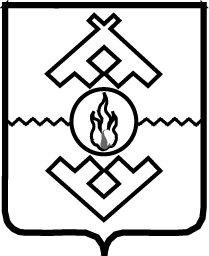 ЗАКОН НЕНЕЦКОГО АВТОНОМНОГО ОКРУГАО внесении изменения в пункт 5 части 2 статьи 3 законаНенецкого автономного округа «О порядке использованиясредств окружного бюджета для дополнительного финансового обеспечения осуществления отдельных государственных полномочий, переданных Российской Федерацией органамгосударственной власти Ненецкого автономного округа»Статья 1Внести изменение в пункт 5 части 2 статьи 3 закона Ненецкого автономного округа от 19 сентября 2014 года № 83-оз «О порядке использования средств окружного бюджета для дополнительного финансового обеспечения осуществления отдельных государственных полномочий, переданных Российской Федерацией органам государственной власти Ненецкого автономного округа», изложив его в следующей редакции:«5) возмещение расходов на профессиональную переподготовку и повышение квалификации;».Статья 2Настоящий закон вступает в силу с 1 января 2015 года, но не ранее чем через десять дней после его официального опубликования.г.Нарьян-Мар«08» декабря 2014 года№ 25-озПринят Собранием депутатовНенецкого автономного округа3 декабря 2014 годаПредседатель Собрания депутатовНенецкого автономного округа           Губернатор           Ненецкого автономного округа                   А.В. Мяндин                            И.В. Кошин